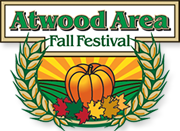 October 6th, 7th and 8th 2023ADVERTISEMENT APPLICATION   Yes, our business/organization would like to purchase an advertisement sign to be displayed on the Atwood Area Fall Festival transportation trams which carry visitors to/from the parking lots. BUSINESS NAME and ADDRESSPOINT OF CONTACT and TELEPHONE NUMBER             30” X 14"  -  $100.00 for 1 year                OPTION for a 2nd year at  $75.00Please submit your logo or design in a .pdf .jpeg or .png format to the email address below.atwoodfallfest@gmail.comPlease return this form and payment by August 31, 2023, to the following address:Atwood Area Fall Festival P.O. Box 255Sherrodsville, OH 44675Please make checks or money orders payable to:  Atwood Area Fall Festival. If you have any questions, please contact Mr. Daryl Smith, 330-418-6012 or Mr. John Lewis,330-260-2552.